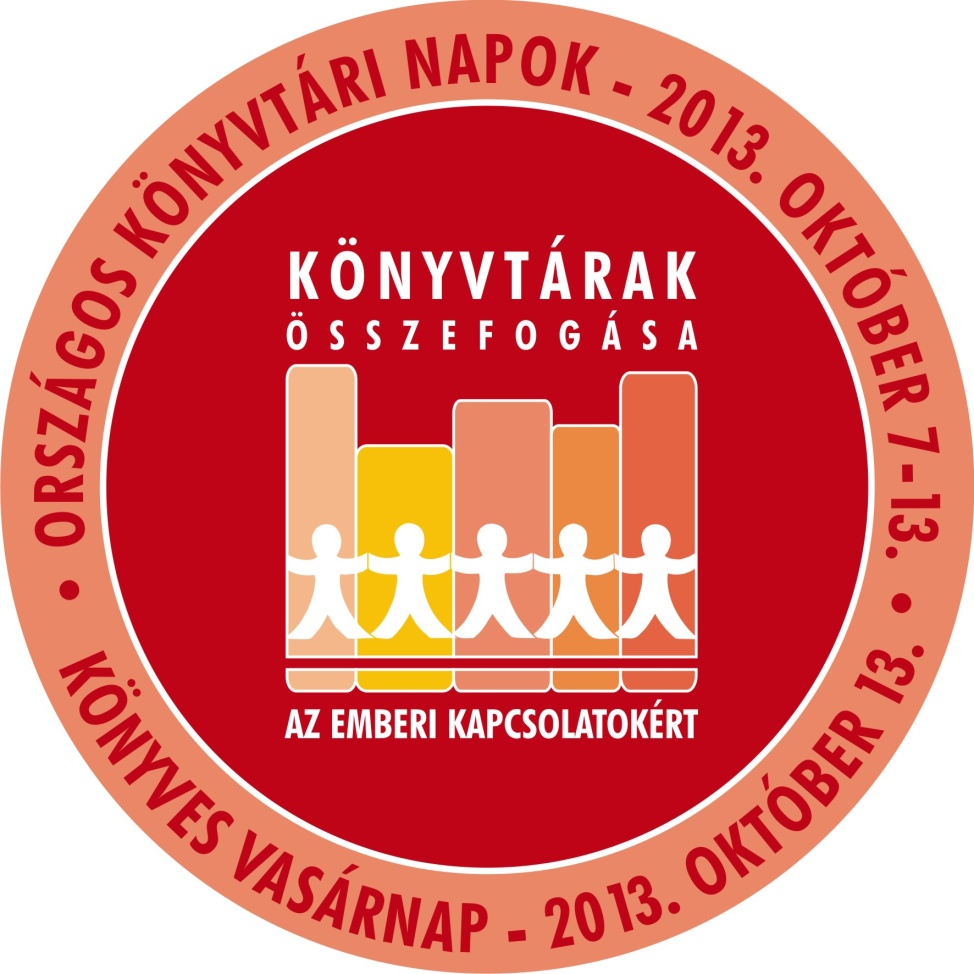 Családi FejtörőLetölthető az alábbi linken keresztül:A megoldásokat a Városi Könyvtár e-mail címére várjuk:konyvtar.csepreg@pr.hu Beküldési határidő: 2013. október 13.A helyes válaszok beküldői között ajándékcsomagokat sorsolunk ki.A nyerteseket e-mailben értesítjük.Petőfi Sándor Művelődési- Sportház és Könyvtár2013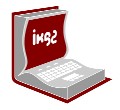 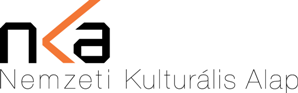 Legkisebbeknek:Hogy hívják a képeken látható mesehősöket?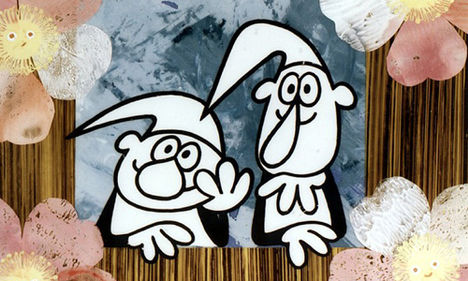 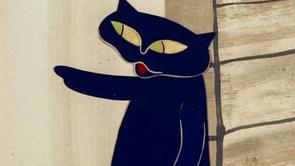                                                                                                      FIGYELJ!!!     ……………………………………………………                            ………………………………             …………………………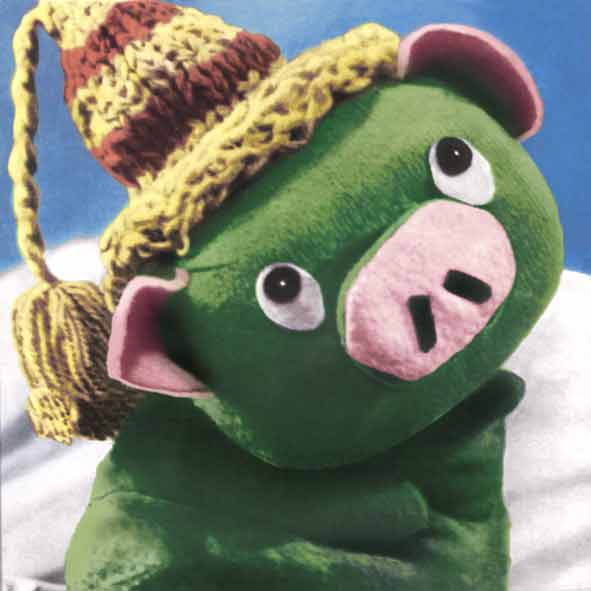 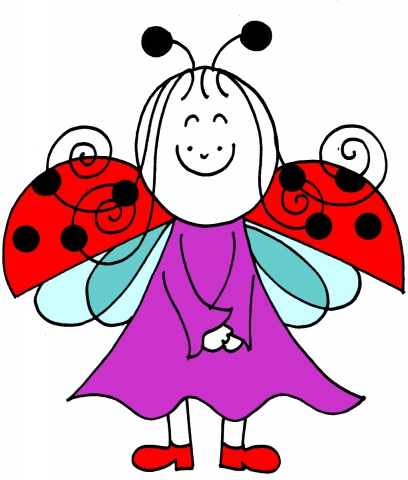         ………………………………………                                                               ………………………………………………………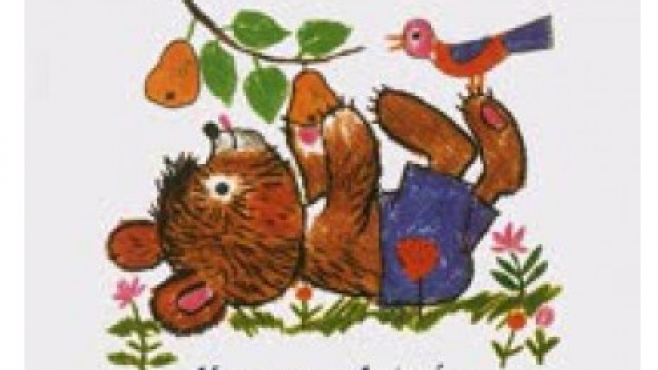 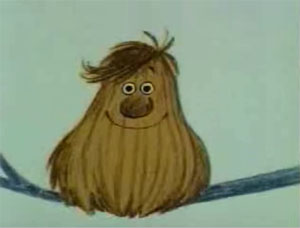      ………………………………………………………………                           …………………………………………………Nagyobbaknak:Melyik meséről van szó?Száztizenöt éves, ám fiatalos hajadon feleségül megy a nála csaknem egy évszázaddal fiatalabb ifjúhoz, mert az nem hagyja őt nyugton.a., Hamupipőke          b., Csipkerózsika          c., Piroska és a farkasEgy kislány gyermeki kíváncsisága miatt bezárt helyre kerül, de puskás megmentője kövekre cseréli.a., Hófehérke          b., Pöttöm Panna          c., Piroska és a farkas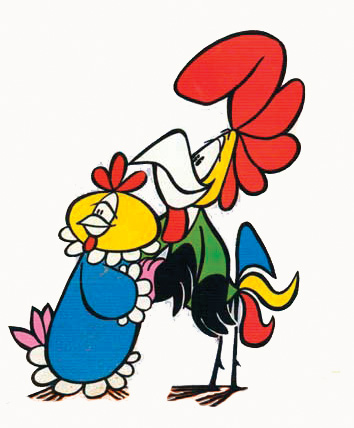 Melyik rajzfilm szereplője egy teknős?a., Magyar népmesék          b., Franklin és barátai          c., SüsüMelyik mese szereplője egy kígyó?a., Dzsungel könyve          b., Micimackó           c., Bob és BobekKi volt Kotkoda férje?a., Klotildka           b., Kukori          c., KokoskaMit nem akart mondani a csillagszemű juhász a királynak?	a., Éljen a király!    b., Adj Isten egészségére!      c., Jó étvágyat felség!Közösen:Irodalmi totó 1. Milyen nemzetiségű volt Hans Christian Andersen, a nagy meseíró?1. svéd2. dánX. norvég2. Ki kapott irodalmi Nobel-díjat a magyar írók közül?1. Kertész Imre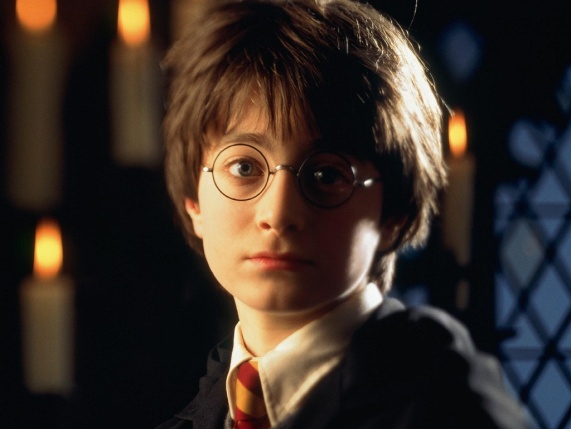 2. Konrád GyörgyX. még senki3. Mikor jelent meg az első Harry Potter-kötet?1. 19962. 1997X. 20014. Kinek a verséből idézek? „Volt egyszer egy mesebolt, abban minden mese volt…”1. Gazdag Erzsi2. Zelk ZoltánX. Nemes Nagy Ágnes5. Ki nem volt Balassi Bálint költő kortársa?1. Pázmány Péter2. Heltai GáspárX. Zrínyi Miklós6. Mit csinált Gárdonyi Géza Devecserben?1. lelkész volt2. tanító voltX. adósságai miatt bujkált egy ismerős családnál7. Ki írta a Süsü a sárkány című mesét?1. Bergendy István2. Nógrádi GáborX. Csukás István8. Melyik nem Thomas Brezina-könyvsorozat?1. Psszt, a mi titkunk!2. RémhíresekX. Hot Dog9. Melyik tárgyból bukott meg Petőfi Sándor?1. latin2. magyar nyelvtanX. történelem10. Marék Veronika „Kippkopp a fűben” című könyve hány kiadásban jelent már meg eddig?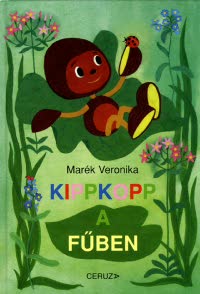 1.   72.   6X.  311. Melyik nem James Fenimore Cooper könyve? 1. Bőrharisnya2. Utolsó mohikánX. Manitu bocskora12. Alan Alexander Milne, a Micimackó szerzője, híres regénye mellett több vígjátékot és drámát is írt. Melyik az ő műve?1. Három vak egér2. Mr. Prym továbbmegyX. Holnap már késő13. Mi volt Jókai Mór eredeti neve?1. Ásvai Jókay Móric2. Jókay MórX. Pulay Móric13+1. Melyik Marci nem Tersánszky Józsi Jenő hőse?1. Makk Marci2. Zöld MarciX. Kakuk MarciPárosító - Keressétek meg az egymáshoz tartozó szavakat!1.  gurkó	A.  Bilbo Baggins2.  gyűrű	B.  Nyilas Misi3.  titkos napló	C.  Mia Thermopolis4.  korsó	D.  Harry Potter5.  lutri	E.  Abigél6.  pipa	F.  Nemecsek Ernő7.  gitt	G.  GandalfMegfejtés: 1., …… 2., …… 3., …… 4., …… 5., …… 6., …… 7., ……Melyik irodalmi művekben fordulnak elő?Szerző és cím…………………………………………………………………………………………………………………………………………………………………………………………………………………………………………………………………………………………………………………………………………………………………………………………………………………………………………………………………………………………………………………………………………………………………………………………………………………………………………………………A rejtvényfüzet beküldői:……………………………………………………………………………………………………………………………………………………………………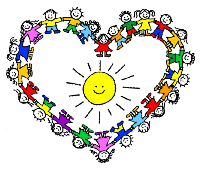 ……………………………………………………………………………………………………………………………………………………………………